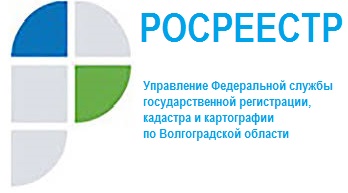 ИТОГИ ПЛАНОВЫХ ПРОВЕРОК СОСТОЯНИЯ ГЕОДЕЗИЧЕСКИХ ПУНКТОВ ЗА 8 МЕСЯЦЕВ 2020 ГОДАВ рамках полномочий по осуществлению государственного геодезического надзора, с целью проверки сохранности на местности пунктов государственной геодезической сети (ГГС), учета и поддержания их в исправном состоянии для использования при выполнении топографических, геодезических и инженерно-изыскательских работ, специалистами территориальных отделов Управления на постоянной основе осуществляется проверка состояния геодезических пунктов, расположенных в границах соответствующего муниципального района Волгоградской области.В соответствии с планом-графиком по обследованию пунктов ГГС за 8 месяцев период 2020 года специалистами территориальных отделов Управления обследовано 264 пункта ГГС.Из обследованных пунктов: 81 пункт – находится в удовлетворительном состоянии, пригодном для эксплуатации;139 пунктов – повреждено, но пригодно для эксплуатации;44 пункта – утрачены по причине производства строительно- дорожных работ либо (в основном металлические) спилены ради наживы местным населением.Обращаем внимание на необходимость сохранения пунктов ГГС, которые в соответствии с законодательством Российской Федерации являются федеральной собственностью, а не собственностью владельцев или пользователей земельных участков, зданий либо сооружений и повреждение, уничтожение которых влечет за собой админимстративную ответственность в соответствии со статьей 7.2 Кодекса Российской Федерации об административных правонарушениях от 30.12.2001 № 195-ФЗ.